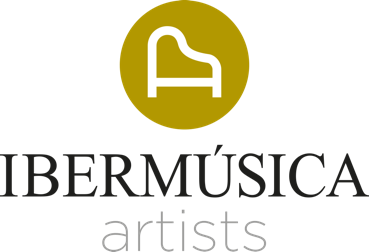 SERGEI DOGADINVIOLINSergei Dogadin ha alcanzado fama internacional después de destacados logros en prestigiosas competiciones de violín, consolidándose como uno de los mejores violinistas de su generación. Entre sus triunfos se encuentran el Primer premio y la Medalla de Oro en el XVI Concurso Internacional Tchaikovsky en Moscú (2019), el Primer premio en el IX Concurso Internacional de Violín Joseph Joachim en Hannover (2015) y el Primer premio en el Concurso Internacional de Violín de Singapur (2018).Desde su debut en 2002 en la Sala de la Filarmónica de San Petersburgo, bajo la dirección de Vasily Petrenko, Dogadin ha tocado en los escenarios prestigiosos en todo el mundo, como la Filarmónica de Berlín, la Musikverein de Viena, la Royal Concertgebouw Hall, la Filarmónica de Colonia, la Suntory Hall de Tokio, el Auditorio Nacional de Madrid, el Teatro Colón de Buenos Aires, la Tonhalle de Zúrich, la Berwaldhallen de Estocolmo, entre otros.Destacados y esperados momentos como solista incluyen compromisos con orquestas como la Orquesta Filarmónica de Londres, Royal Philharmonic Orchestra, Sinfónica de Berlín, Royal Concertgebouw, Filarmónica de Múnich, la NDR Radiophilharmonie, Sinfónica de Budapest, Sinfónica de Shanghái, Filarmónica de Taiwán, Sinfónica de Singapur, Sinfónica de Australia Occidental, la Orquesta del Teatro Mariinsky, y la Filarmónica de San Petersburgo, entre otras.Sergei ha colaborado con destacados directores como Yury Temirkanov, Valery Gergiev, Vladimir Ashkenazi, Thomas Sanderling, Vasily Petrenko, Vasily Sinaisky, Elisabeth Leonskaya, Vladimir Spivakov, Daniil Trifonov, Klaus Mäkelä, Denis Kozhuhin, Pierre Amoyal, Andreas Ottensamer, Andrew Manze, Shlomo Mintz, Anu Tali, Muhai Tang, Ken Takaseki, Saulius Sondeckis, Nicholas Carter, Michał Nesterowicz, entre muchos otros.Las numerosas actuaciones de Sergei Dogadin han sido transmitidas en todo el mundo y han llegado a audiencias a través de plataformas como Mezzo classic (Francia), Medici.tv, European Broadcasting Union (EBU), BR Klassic, WDR y NDR Kultur (Alemania), YLE Radio (Finlandia), NHK (Japón) y BBC (Reino Unido).Sergei estudió en el Conservatorio de Música de San Petersburgo con el Prof. Vladimir Ovcharek, en la Escuela Superior de Música de Colonia con la Prof. Mihaela Martin, en la Universidad de Música de Graz y en la Universidad de Música y Artes de Viena con el Prof. Boris Kuschnir.Desde 2022, Dogadin es profesor en el Centro Superior Katarina Gurska (Madrid, España).Sergei Dogadin ha tenido el honor de actuar durante varios festivales con los violines de Niccolo Paganini y Johann Strauss.Temporada 2023.24